National Healthcare Agreement: PB b-Better health: halve the mortality gap for Indigenous children under five by 2018, 2014Exported from METEOR(AIHW's Metadata Online Registry)© Australian Institute of Health and Welfare 2024This product, excluding the AIHW logo, Commonwealth Coat of Arms and any material owned by a third party or protected by a trademark, has been released under a Creative Commons BY 4.0 (CC BY 4.0) licence. Excluded material owned by third parties may include, for example, design and layout, images obtained under licence from third parties and signatures. We have made all reasonable efforts to identify and label material owned by third parties.You may distribute, remix and build on this website’s material but must attribute the AIHW as the copyright holder, in line with our attribution policy. The full terms and conditions of this licence are available at https://creativecommons.org/licenses/by/4.0/.Enquiries relating to copyright should be addressed to info@aihw.gov.au.Enquiries or comments on the METEOR metadata or download should be directed to the METEOR team at meteor@aihw.gov.au.National Healthcare Agreement: PB b-Better health: halve the mortality gap for Indigenous children under five by 2018, 2014Identifying and definitional attributesIdentifying and definitional attributesMetadata item type:IndicatorIndicator type:IndicatorShort name:PB b-Halve the mortality gap for Indigenous children under five by 2018, 2014METEOR identifier:517701Registration status:Health, Superseded 14/01/2015Description:Difference in the mortality rate between Indigenous children aged 0–4 years and non-Indigenous children aged 0–4 years.Indicator set:National Healthcare Agreement (2014)       Health, Superseded 14/01/2015Outcome area:Primary and Community Health       Health, Standard 07/07/2010Collection and usage attributesCollection and usage attributesPopulation group age from:0 yearsPopulation group age to:4 yearsComputation description:Presented as number of deaths per 100,000 populationComputation:100,000 × (Numerator ÷ Denominator)Variability bands are to be calculated for rates using the following method for estimating 95% confidence intervals: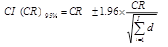 where d = number of deaths in the relevant age-group         CI = confidence interval         CR = crude rateRate ratios and rate differences are calculated for comparing Indigenous and non-Indigenous Australians.Numerator:Number of deaths among children aged 0–4 yearsNumerator data elements:Data Element / Data SetPerson—age, total years N[NN]Data SourceABS Death Registrations CollectionGuide for useData source type: Administrative by-product dataDenominator:Population aged 0–4 yearsDenominator data elements:Data Element / Data SetData ElementAll births that were live born and were not previously registeredData SourceABS birth registration dataData Element / Data SetPerson—estimated resident population of Australia, total people N[N(7)]Data SourceABS Estimated resident population (total population)Guide for useData source type: Administrative by-product dataData Element / Data SetPerson—estimated resident population of Australia, total people N[N(7)]Data SourceABS Census of Population and Housing Post-Enumeration SurveyGuide for useData source type: Administrative by-product dataData Element / Data SetPerson—estimated resident population of Australia, total people N[N(7)]Data SourceABS Experimental Indigenous and Non-Indigenous Life TablesGuide for useData source type: Administrative by-product dataDisaggregation:2012—Nationally, by Indigenous status.Some disaggregations may result in numbers too small for publication. Disaggregation by Indigenous status will be based on data only from jurisdictions for which the quality of Indigenous identification is considered acceptable - NSW, Qld, WA, SA and NT. Disaggregation data elements:Data Element / Data SetPerson—Indigenous status, code NData SourceABS Death Registrations CollectionGuide for useData source type: Administrative by-product dataData Element / Data SetPerson—area of usual residence, statistical area level 2 (SA2) code (ASGS 2011) N(9)Data SourceABS Death Registrations CollectionGuide for useData source type: Administrative by-product dataUsed for disaggregation by state/territoryComments:Most recent data available for 2014 Council of Australian Governments (COAG) Reform Council (CRC) report: 2012.Baseline: 2007.A system error affected the reporting of WA Aboriginal and Torres Strait Islander death registrations for 2007, 2008 and 2009 which affected the WA and national death rates reported for the 2011 and 2012 CRC reports. These data were revised for 2013 reporting.Further details (including data for 2002–06) are available from the Aboriginal and Torres Strait Islander Health Performance Framework (Indicator 1.19).http://www.aihw.gov.au/publications/ihw/aatsihpf08r-da/atsihpf08r-c01-22.pdf
http://www.aihw.gov.au/publications/ihw/aatsihpf08r-da/atsihpf08r-c01-23.pdfFor further detailed analysis by Indigenous status see the CRC National Indigenous Reform Agreement (NIRA) report.Representational attributesRepresentational attributesRepresentation class:RateData type:RealUnit of measure:PersonFormat:N[NN].NData source attributesData source attributesData sources:Data SourceABS birth registration dataFrequencyAnnualData custodianAustralian Bureau of StatisticsData SourceABS Death Registrations CollectionFrequencyAnnualData custodianAustralian Bureau of StatisticsData SourceABS Estimated resident population (total population)FrequencyQuarterlyData quality statementABS Estimated resident population (total population), QSData custodianAustralian Bureau of StatisticsData SourceABS Census of Population and Housing Post-Enumeration SurveyFrequencyEvery 5 yearsData custodianAustralian Bureau of StatisticsData SourceABS Experimental Indigenous and Non-Indigenous Life TablesFrequency5 yearlyData custodianAustralian Bureau of StatisticsAccountability attributesAccountability attributesReporting requirements:National Healthcare AgreementOrganisation responsible for providing data:Australian Bureau of StatisticsBenchmark:NPA on Closing the Gap in Indigenous Health OutcomesHalve the gap in mortality rates for Indigenous children under five within a decade.Further data development / collection required:Specification: Final, the measure meets the intention of the indicator.Source and reference attributesSource and reference attributesSteward:Australian Institute of Health and WelfareRelational attributes Relational attributes Related metadata references:Supersedes National Healthcare Agreement: PB b-Better health: halve the mortality gap for Indigenous children under five by 2018, 2013       Health, Superseded 30/04/2014
Has been superseded by National Healthcare Agreement: PB b-Better health: halve the mortality gap for Indigenous children under five by 2018, 2015       Health, Superseded 08/07/2016
See also National Healthcare Agreement: PI 07-Infant and young child mortality rate, 2014       Health, Superseded 14/01/2015
See also National Indigenous Reform Agreement: PI 06-Under five mortality rate by leading cause, 2015       Indigenous, Superseded 18/11/2015